附件4浙江省校园安全管理系统登录账号及操作指南一、登录账号二、操作指南1. 请尽可能使用谷歌浏览器或者360浏览器的极速模式进行操作，网址：http://safe.zjedu.gov.cn/。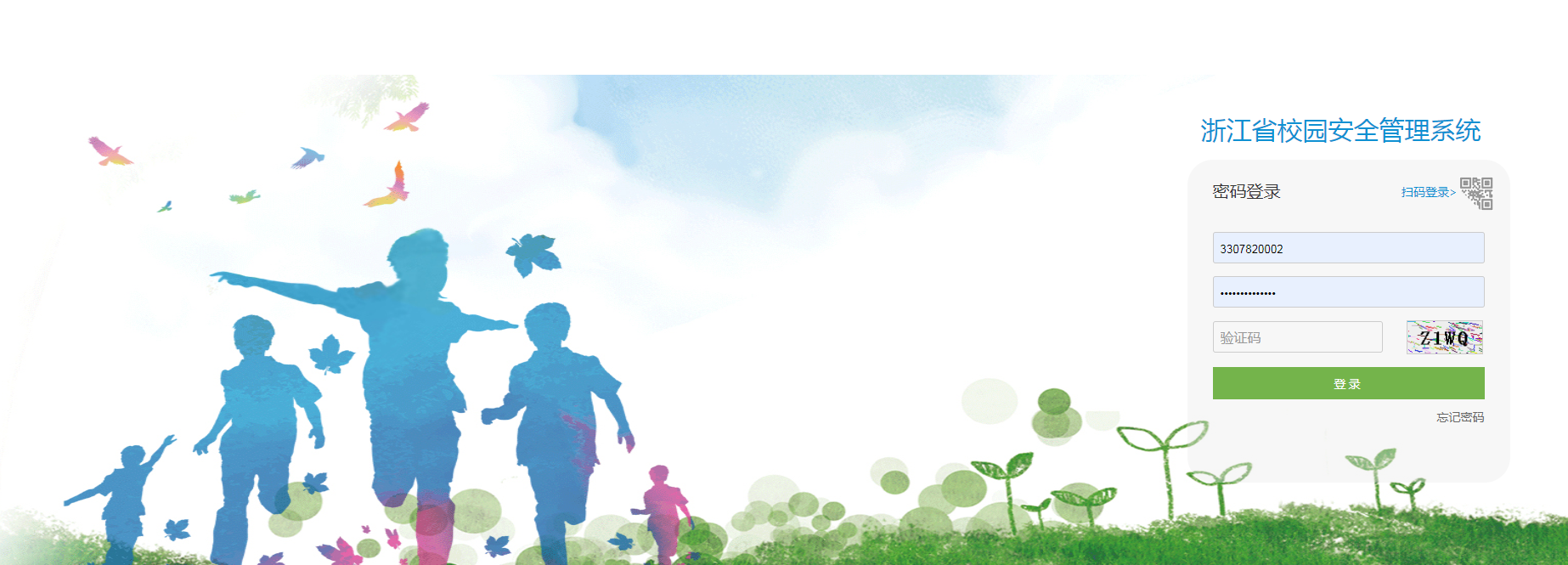 2. 第一次登录时必须使用学校登录账号和初始密码（abc321）。登录后需要绑定手机号码、获取验证码并修改密码（密码必须包括字母+数字，不能低于8位）。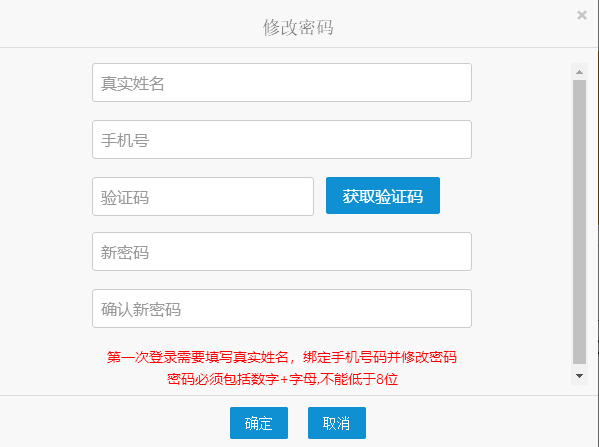 3. 后续登录可以使用“手机号+密码”的方式登录。4. 登录后，打开页面“台账 – 高校实验室安全”，选择“安全自查自纠报告”“现场检查整改报告”或“安全工作年度报告”栏，打开相应报告上传页面。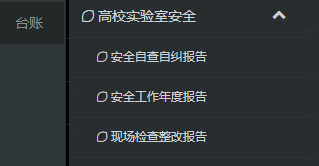 5. 点击操作栏，分别上传WORD格式和PDF格式文件。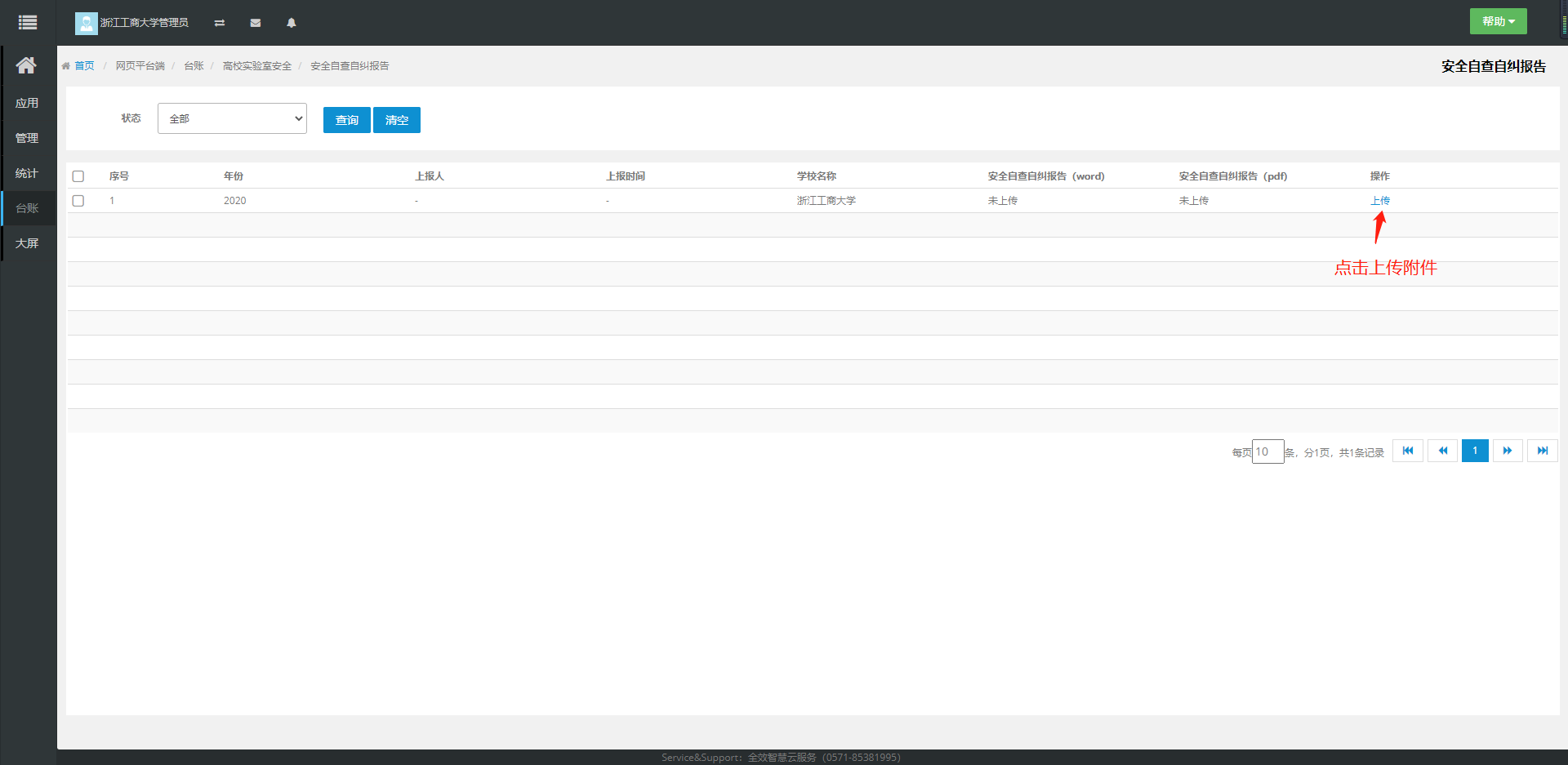 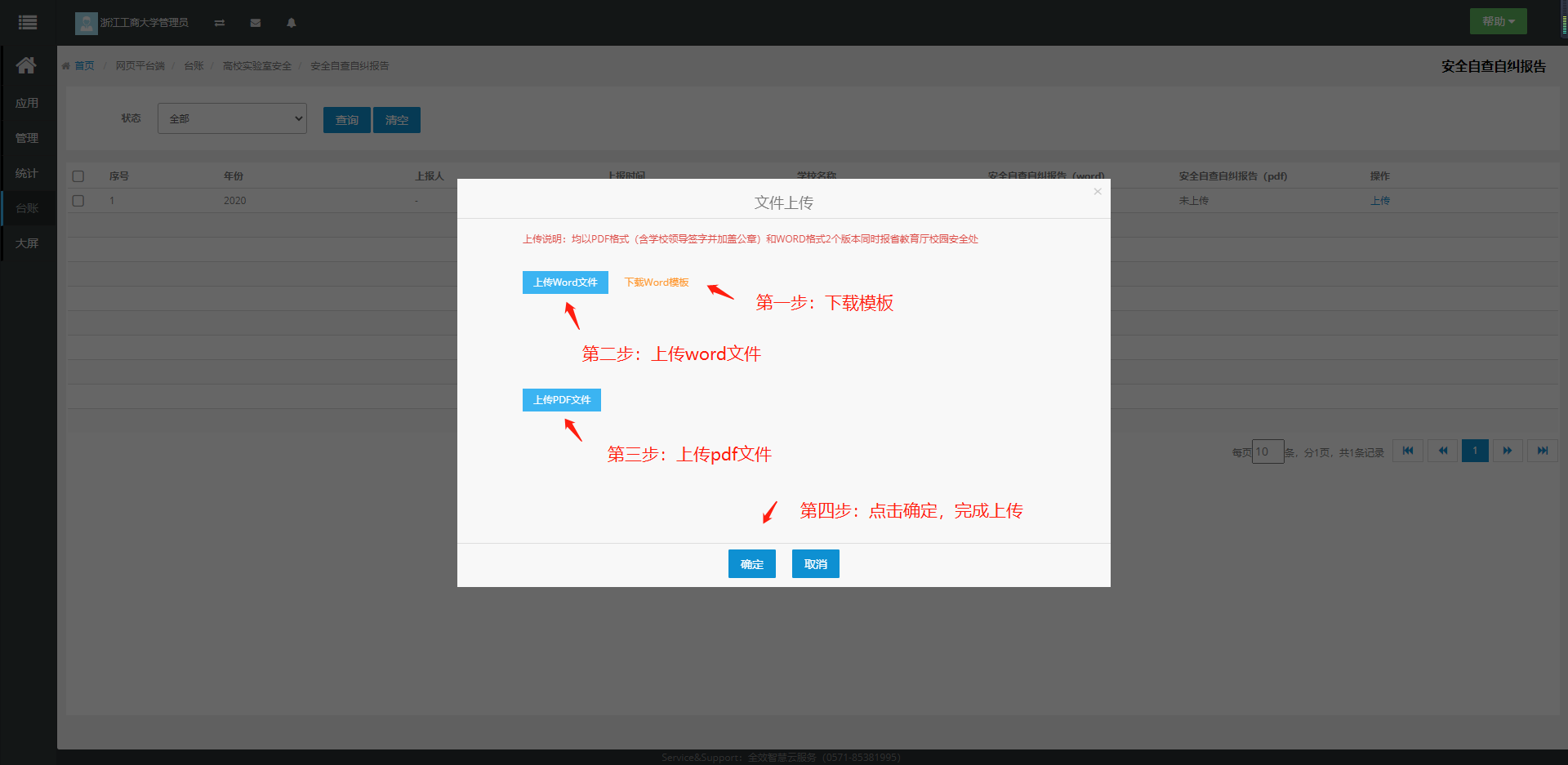 6. 完成上传后，可在线预览、下载或重新上传。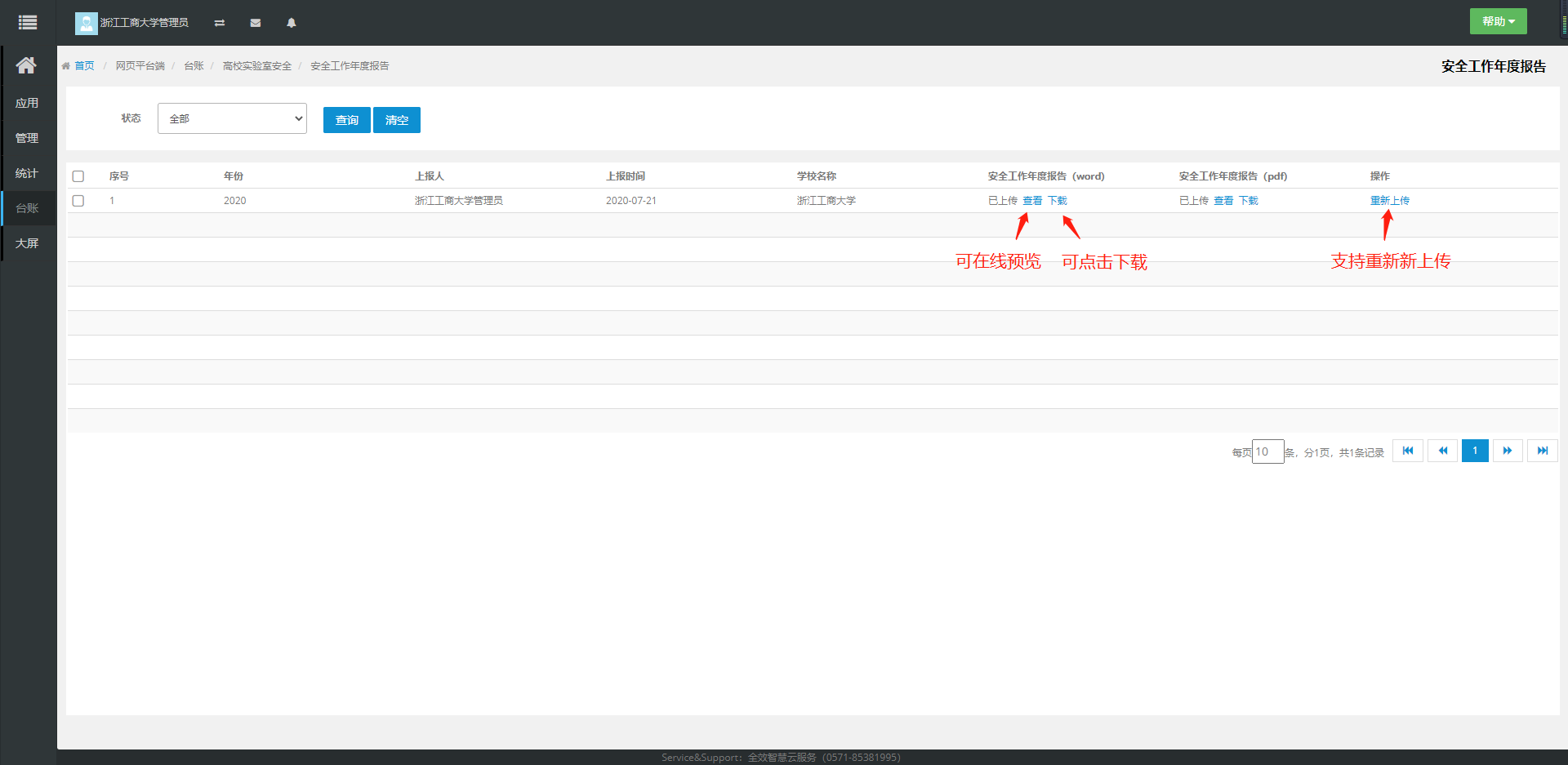 序号学校名称登录账号初始密码1浙江大学4133010335abc3212西湖大学4133014626abc3213中国美术学院4133010355abc3214浙江工业大学4133010337abc3215浙江师范大学4133010345abc3216宁波大学4133011646abc3217浙江理工大学4133010338abc3218杭州电子科技大学4133010336abc3219浙江工商大学4133010353abc32110中国计量大学4133010356abc32111浙江中医药大学4133010344abc32112浙江海洋大学4133010340abc32113浙江农林大学4133010341abc32114温州医科大学4133010343abc32115浙江财经大学4133011482abc32116浙江科技学院4133011057abc32117浙江传媒学院4133011647abc32118嘉兴学院4133010354abc32119浙江广播电视大学4233051258abc32120浙江外国语学院4133014275abc32121浙江万里学院4133010876abc32122浙江树人学院4133011842abc32123杭州师范大学4133010346abc32124温州大学4133010351abc32125衢州学院4133011488abc32126绍兴文理学院4133010349abc32127湖州师范学院4133010347abc32128台州学院4133010350abc32129宁波诺丁汉大学4133016301abc32130温州肯恩大学4133016405abc32131丽水学院4133010352abc32132宁波工程学院4133011058abc32133浙江警察学院4133011483abc32134浙江越秀外国语学院4133012792abc32135宁波财经学院4133013001abc32136浙江水利水电学院4133011481abc32137浙江音乐学院4133014535abc32138杭州医学院4133013023abc32139温州商学院4133013637abc32140浙大城市学院4133013021abc32141浙大宁波理工学院4133013022abc32142浙江广厦建设职业技术大学4133013029abc32143同济大学浙江学院4133014206abc32144上海财经大学浙江学院4133014207abc32145浙江工业大学之江学院4133013275abc32146浙江师范大学行知学院4133013276abc32147宁波大学科学技术学院4133013277abc32148杭州电子科技大学信息工程学院4133013279abc32149浙江理工大学科技与艺术学院4133013280abc32150浙江工商大学杭州商学院4133013290abc32151浙江海洋大学东海科学技术学院4133013282abc32152浙江农林大学暨阳学院4133013283abc32153温州医科大学仁济学院4133013284abc32154浙江中医药大学滨江学院4133013285abc32155杭州师范大学钱江学院4133013286abc32156湖州师范学院求真学院4133013287abc32157绍兴文理学院元培学院4133013288abc32158温州大学瓯江学院4133013289abc32159嘉兴学院南湖学院4133013291abc32160中国计量大学现代科技学院4133013292abc32161浙江财经大学东方学院4133013294abc32162浙江医药高等专科学校4133012860abc32163宁波幼儿师范高等专科学校4233050559abc32164浙江交通职业技术学院4133012036abc32165金华职业技术学院4133012061abc32166宁波职业技术学院4133010863abc32167温州职业技术学院4133010864abc32168浙江旅游职业学院4133012867abc32169杭州职业技术学院4133012872abc32170浙江机电职业技术学院4133012861abc32171浙江工商职业技术学院4133012789abc32172浙江商业职业技术学院4133012865abc32173浙江艺术职业学院4133012863abc32174浙江金融职业学院4133012870abc32175浙江经贸职业技术学院4133012864abc32176浙江建设职业技术学院4133012862abc32177浙江纺织服装职业技术学院4133013025abc32178湖州职业技术学院4133012875abc32179绍兴职业技术学院4133012876abc32180浙江工业职业技术学院4133012871abc32181义乌工商职业技术学院4133013003abc32182台州职业技术学院4133012790abc32183衢州职业技术学院4133012877abc32184浙江工贸职业技术学院4133012791abc32185浙江育英职业技术学院4133012868abc32186浙江东方职业技术学院4133013002abc32187浙江警官职业学院4133012869abc32188浙江经济职业技术学院4133012866abc32189宁波卫生职业技术学院4133013742abc32190宁波城市职业技术学院4133012645abc32191丽水职业技术学院4133012878abc32192嘉兴职业技术学院4133012874abc32193嘉兴南洋职业技术学院4133013028abc32194浙江长征职业技术学院4133013027abc32195杭州万向职业技术学院4133013030abc32196杭州科技职业技术学院4133013026abc32197浙江国际海运职业技术学院4133013853abc32198台州科技职业学院4133013746abc32199浙江邮电职业技术学院4133013688abc321100浙江体育职业技术学院4133013854abc321101浙江同济科技职业学院4133012647abc321102浙江汽车职业技术学院4133014089abc321103浙江横店影视职业学院4133014090abc321104温州科技职业学院4133014088abc321105浙江特殊教育职业学院4133014431abc321106浙江农业商贸职业学院4133014269abc321107浙江舟山群岛新区旅游与健康职业学院4133016408abc321108浙江安防职业技术学院4133014492abc321109浙江宇翔职业技术学院4133014703abc321110浙江科贸职业技术学院（筹）4133014429abc321